Náměty pro práci do 19. 6. 2020 – PŠDRozumová výchova: Prohlížej obrázky s letní tématikou a ve slovech vyhledej písmena, která znáš: https://www.pinterest.fr/pin/427490189626422505/?nic_v1=1ahoD8fxNJdA5CcMwNLZG%2FhtAjX5fC1Km45h8E7LAcd5d%2FhA28gTZH3Po0jlPdtfTAPři hledání písmen také rozhodni, které oblečení využiješ v létě: https://www.pinterest.fr/pin/590182726147823322/?nic_v1=1a6NOvJBU2hnQA3KOHxnaSCRnnicBHhMbLjXiaQ1PHE0w0XiQwoSOLgwFiAnjIxqrghttps://www.pinterest.fr/pin/294141419406387979/?nic_v1=1aT1H%2BAVADUWbWB3H4T7dS0icZESdIkddBlxg2gwTwuzGys8XMv3qhEzeSjQJiZpUDUrči, které z obrázků nepatří k létu: https://www.pinterest.fr/pin/491877590532270652/?nic_v1=1aeMR8WB%2FSzJm7YWl7keNHGnAEtYN5%2FAAlvJfrGbxiRXls4iku6Patcmybn0mc%2BYlrVyber si z následujících odkazů a zopakuj si pojmy související s orientací v prostoru: https://www.pinterest.co.kr/pin/509469776596784436/?nic_v1=1aVewWFGTnMino2%2FAWo1f9bEgEh36IFiCMAjTXpZ5DjLNmy4lOdlUu4zKLJ2H3gRcNhttps://www.pinterest.co.kr/pin/354517801897916890/?nic_v1=1an0kRZVrorLsMUaFdpuWcfOc6x%2F4JSx4KnM5ttImzsoni15%2FlO8exQRfUzH9mTld4https://www.pinterest.co.kr/pin/494973815296972439/?nic_v1=1aQqrJHbRpgzcrmtCy8ECpP0iYPX5NYIobAoKDDEn7qHR%2FXncpFeZDy15rifZq2PGIDokážeš podle vzoru určit správné pořadí obrázků? https://www.pinterest.co.kr/pin/652599802232542533/?nic_v1=1adjEN7ZFcijh3fM2cqPvYvxPoYQ96vXg%2FaZub3FxAPO7ZA31pSmKjLxaNDX9DoiaOhttps://www.pinterest.co.kr/pin/490188740679168848/?nic_v1=1aHP%2FWT8NMnVANIpB%2BDOsr3%2B2Vxaet6e8U4tkdM3vBTwzmyyvWht0h5dEZzvFHB%2Bxuhttps://www.pinterest.co.kr/pin/298926494014415662/?nic_v1=1a1W0olZVPzUIpSSC2FXzQYgFs0LKpIeZ%2BfpHi9UiFzTVVA%2FDIc80XKbgpYOL5azLVhttps://www.pinterest.co.kr/pin/834432637191669943/?nic_v1=1a7Wbj8AC4S216TlsHD8HJ%2BCiACnqqBC1Z0RMaVe9IHSEVU%2FFXoAVAzrzkiMo%2FG7TnProtiklady: https://www.pinterest.co.kr/pin/56998751505241448/?nic_v1=1a8V7YaDL3ktCtuWRcMj3oNyDGIZMgtKHcNfiL1NBMo%2FnoIxi%2BP3MOiIziIF8c81AvHádanky: https://www.pinterest.co.kr/pin/786089309933836967/?nic_v1=1a7v9eDq5AgUJAk4ig5zlCYTFsRFq5kiqtBVzgzdyAfsmNT4gRXuYfXiQ6lk9uARN8  Existují slova, která mají více významů – s některými se můžeš seznámit zde:  https://cz.pinterest.com/pin/699746860843680917/?nic_v1=1a6rOKojNs2I8VNKYaOag5YiGdcbHLxNMLzVRGq5V3MCSEFm3MqcObSqY8wE9UUrUoPočítej – přiřaď správné číslo k odpovídajícímu počtu prvků: https://cz.pinterest.com/pin/787637422320657508/?nic_v1=1aWDaAD82V5S3eJrY8lkJy87biWc0bjMEJN6xZNEwf%2B6adDD7agzxt3MpIlaiXqVgfhttps://cz.pinterest.com/pin/394346511101649208/?nic_v1=1anHtdUxsb8MRjTsngkNEDHivy3Rn19SvIijcDQRvA0kTZWWBlAkczJUh7a3NGtOw8Smyslová výchova – smysly jsou pro nás velmi důležité – dokážeš spojit jednotlivé smysly s patřičnými obrázky? Pokus se o to: https://cz.pinterest.com/pin/362328732523766098/?nic_v1=1a%2Fm61zdzxe%2B0%2B8xlTGgLhl1cdjoB9bKjnexwA1ugACWDVJxKOdGIecMYb5nXRApMohttps://cz.pinterest.com/pin/478929741621585840/?nic_v1=1aG5SpWkJFFdG1xTKCIDboSwmSGWr1y05T1k2WDje%2BU0xMRDnBJyqkgtjhsQMypL0whttps://cz.pinterest.com/pin/408490628701689325/?nic_v1=1aqkklvoEfDx9QeQX1uAZGwttIhYBWFAMPDtppfFkEOAo252fVDyKSht6copeyrbMPPokud půjdeš s rodiči na procházku do přírody, rozhlížej se kolem sebe, poslouchej zvuky (zpěv ptáků, bzukot hmyzu, šumění stromů ve větru apod.), vnímej teplo sluníčka či chladivý vánek na povrchu svého těla, všímej si vlastností jednotlivých přírodnin – vezmi do ruky šišku, větvičku s jehličím nebo lístky, kamínek, kůru stromu, přivoň ke květině – to všechno Ti zprostředkovávají Tvoje smysly. Můžeš si také procvičit orientaci v prostoru – ověř si, zda znáš dobře pojmy: (co se nachází?) nahoře (obloha, slunce, koruny stromů, ptáci), dole (půda, písek, jehličí, kameny, tráva, květiny, hmyz), na, vedle, mezi, pod stromy apod.Zajímavosti o lidských smyslech: https://www.youtube.com/watch?v=ob4oGGd5iVQ Hudební a pohybová výchova – v době odpočinku si poslechni několik pěkných písniček: https://www.youtube.com/watch?v=Mp8NO5Sy5QEhttps://www.youtube.com/watch?v=9c1kRwvzOaIhttps://www.youtube.com/watch?v=WWaMqCFcLgwPracovní a výtvarná výchova – rozcvič prstíky a s vedením ruky vykresli jednoduchý předkreslený nebo předtištěný obrázek (omalovánky) s letní tématikou - vyber si z námětů, nebo využij vlastní: https://cz.pinterest.com/pin/849069335974906820/?nic_v1=1a%2FcFNRF5ZKycMYEo5LToh1Npsuwrxb0vi40P3A0n%2BQwTQ2no%2BYBcGKOdNqooecdftOtisk prstu – s využitím otisku Tvého prstu a pomoci maminky můžeš vytvořit spoustu zajímavých obrázků – podívejte se spolu na ukázku tvoření: https://cz.pinterest.com/pin/143974519326374403/?nic_v1=1a3gSuKgHcNBhThAeN0heruOboHxKeq5N216veDDlqC1oEDsPf8CmsZTxE816gq4mMTady jsou další zajímavé náměty: https://cz.pinterest.com/pin/59602395046312477/?nic_v1=1aIPoQF4qbd40pa2zp1PS1emkI2jFsaW1PtU36rjcM9JmBQnoj0u5gJS4j2WhX2bM8https://cz.pinterest.com/pin/500884789805326258/?nic_v1=1aGhakyfS1TswP4gmngno9bUUVIk7vbWCr7z17yHO7k%2FZ1n2qIb0SSMnjGqNhuEBFIhttps://cz.pinterest.com/pin/479844535298238069/?nic_v1=1apWRkr8JWCLfGepVzA0QRGuZKJnDOHbDVwkwAdj3yScm285aw%2FgC0PQY5qfIp1SxB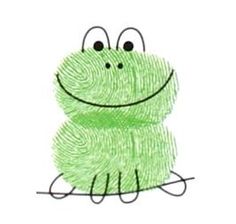 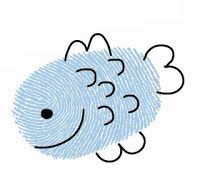 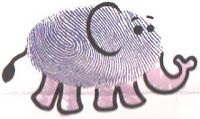 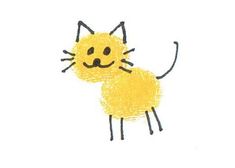 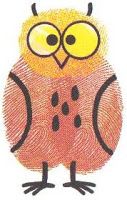 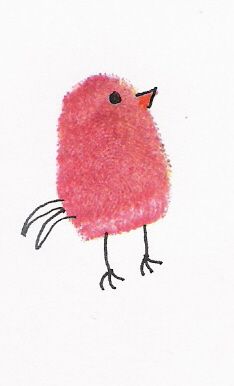 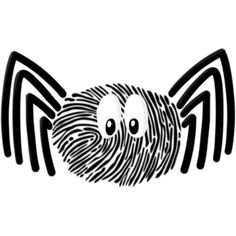 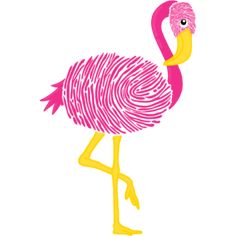 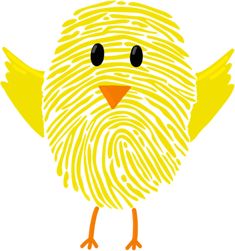 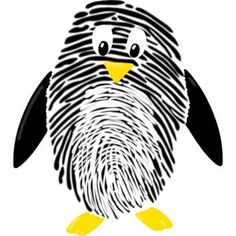 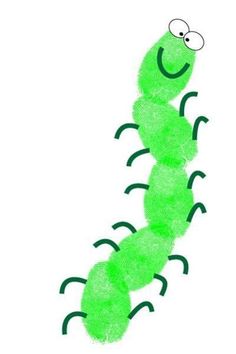 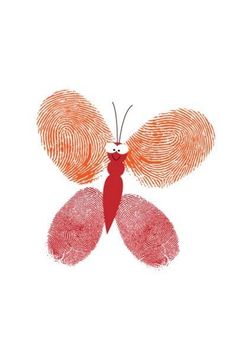 